                               Kulturní zařízení města Jičína, Husova 206, 506 01 Jičín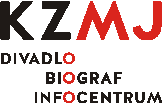                    	VYŘIZUJE		 		JIČÍN						Šeps	                  		       	31.5.2019Objednávka č. 89Dobrý den,rádi bychom si u Vás objednali následující zboží dle rozpisu v cenové nabídce 20190882:pPrezentace v knize „Jičínsko z nebe“  – VIP partner na míru
 v jednotkové ceně 399,-bez DPH							180 ks.Dokup knihy „Jičínsko z nebe“ v jednotkové ceně 149,-  bez DPH		100 ks.Celková cena: 95.392,-Potvrzenou objednávku zašlete prosím s fakturou na doručovací adresu.S pozdravem a přáním hezkého dneŠeps JakubFakturační adresa:Kulturní zařízení města JičínaHusova 206506 01 JičínIČO: 135 84 430DIČ:  CZ 135 84 430Doručovací adresa:Městské informační centrumValdštejnovo náměstí 1Jičín 506 01 Tel: 493 534 390